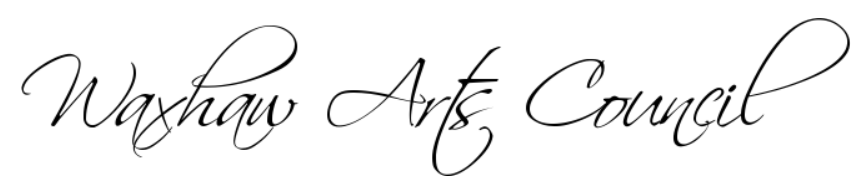 MEMBERSHIP APPLICATIONPlease complete the application, include your check for $35 made out to “Waxhaw Arts Council” and bring to a WAC meeting or mail it to:                                                      							                   For convenience, we accept ZELLEWAC Membership                                        waxhawartscouncil@gmail.comAttn: Rick Johnson3240 Queensland CourtFort Mill, SC 29707PLEASE PRINTNEW MEMBER__________    RENEWAL___________	DATE:________________________		NAME:__________________________________________________________________________________	MAILING ADDRESS:________________________________________________________________________	CITY, STATE, ZIP:__________________________________________________________________________	TEL:________________________________________	EMAIL:__________________________________________________________________________________	WEBSITE:________________________________________________________________________________	ART MEDIUM(S):__________________________________________________________________________	BIRTHDAY (Month & Day only):_______________NAME OF SPOUSE:________________________________Your special talents, expertise or abilities that may be beneficial to WAC:_________________________________________________________________________________________________________________________________COMMITTEES:  Circle at least one committee you would be interested in Chairing or AssistingEXHIBITS:    Founders Hall    Spirit Square    McDowell    UNCC    NovantKALEIDOSCOPE (Work with Town of Waxhaw)CONNECT WITH ARTPROGRAMS (Presentations, Demos, Workshops)MINIMASTERS
SOCIAL MEDIA WEBSITE/PUBLICITY/ADVERTISING
VOLUNTEER COORDINATORCOMMUNITY OUTREACHSTORAGE/SUPPLIES            *The Waxhaw Arts Council (WAC ) is a 501(c) (3), Non-Profit Corporation         *Meetings are scheduled for first Tuesday of the month (no July meeting)         *Website:  www.waxhawartscouncil.org    FB: Waxhaw Arts Group Page         *WAC Communication(s) to Members is sent via email	For Membership Use:Check Number___________________________  Date_________________________ Amount_________________